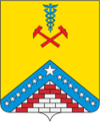    МКОУ ДПО «Курсы гражданской обороны» муниципального образования Гулькевичский район                                                                 ПАМЯТКАО ЗАПРЕТЕ ВЫЖИГАНИЯ СУХОЙ ТРАВЫ,В ВЕСЕННЕ-ЛЕТНИЙ ПОЖАРООПАСНЫЙ ПЕРИОДС наступлением пожароопасного периода осложняется обчстановка с пожарами. Как правило, в этот период происходит несанкционированное сжигание суъхой травы, мусора, нередко возникают лесные и торфяные пожары.Печальная статистика свидетельствует о том, что причинами леснывх и торфяных пожаров брошенные не затушанные костры, оставленные окурки спичуи, сжигание сухой травы.В связи с этим:КАТЕГОРИЧЕСКИ ЗАПРЕЩАЕТСЯвыжигание сухой травы, разведение костров и сжигание мусора на территории Новомосковского административного округаБудтье предельно осторожными с огнем, выезжая на природу, строго соблюдайте правила пожарной безопасности.При возникновении пожара немедленно сообщите в пожарную охрану, указывая, что и где горит, чему угрожает огонь, кто сообщил.ПОМНИТЕ! ПОЖАР ЛЕГЧЕ ПРЕДУПРЕДИТЬ, ЧЕМ ПОТУШИТЬ!ЗАПИШИТЕ!ТелефоныЕдиной Дежурно-ДиспетчерскойСлужбыВызов с мобильного телефона8 – (86160) – 5 – 19 – 108 – (86160) – 5 – 12 – 75                101, 102. 103, 104